 Combe Hay Parish Councilhttps://combehaypc.org.ukBATHAVON WEST WARD, BATH & NORTH-EAST SOMERSETClerk: Robin Campbell, 4 Monmouth Paddock, Norton St Philip, Bath BA2 7LA  01373 834900  combehaypcclerk@gmail.comPUBLIC NOTICEA MEETING of the above-named Parish Council will be held at 19.00 on Wednesday 20 November 2019 
in Combe Hay Church, which members of the press and public have the right to attend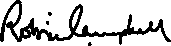 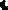 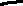                                                                                                        Robin Campbell, Clerk, 15 November 2019PUBLIC PARTICIPATION Members of the public are encouraged to attend and may address the Council 
on matters of local concernAGENDA19.068	Apologies To CONSIDER apologies for absence19.069	InterestsTo DECLARE interests, RECEIVE written dispensation requests for items of disclosable pecuniary interest and GRANT requests where appropriate 19.070	Minutes To APPROVE and SIGN the minutes of the Parish Council Meeting held on 18.9.19 19.071	Clerk’s report To RECEIVE a report on actions from previous meetings not on this agenda19.072	Planning  (a) To CONSIDER the following applications: (b) To NOTE planning decisions, including:(c) To RECEIVE planning enforcement updates19.073	Environment 	(a) To RECEIVE a report from Cllr Saker on the inspection of ash trees in Combe Hay village (b) To RECEIVE an update on the tree working group(c) To RECEIVE information on the recent litter pick19.074	Highways and Transport             To RECEIVE an update on requested works and other highways matters19.075	Council(a) To CONSIDER amending Standing Orders (adopted 18.9.19) by addition of the 
following clause:24 Urgent matters
If no meeting of the Council is scheduled within the timescale required to enable a decision to be made on an urgent matter, including a planning matter where a time extension cannot be obtained from the Principal Authority, the clerk may, in consultation with the chairman or vice-chairman of the Council, determine such a matter. Decisions taken under this Standing Order shall be reported to the next meeting of the council for information and the clerk shall provide enough detail, including reasons for urgency, to enable the council to be satisfied that the delegated power has been used properly.		 Existing clause 24 becomes 25 and 25 becomes 26(b) To CONSIDER setting up a Staffing Committee with functions to include a review of the Clerk’s contract19.076	VE Day 	(i) To RECEIVE an update from Cllr Austwick 	(ii) To CONSIDER purchase of a marquee19.077	Finance(a) To CONSIDER adopting electronic banking (b) To CONSIDER moving the parish council’s accounts to Unity Trust Bank(c) To CONSIDER parameters for the 2020/21 budget, to be agreed on 15 January 2020(d) To APPROVE and SIGN the Month 7 financial statement and SIGN bank reconciliation (d) To APPROVE payments (full list at meeting) including:19.078   Information (a) To RECEIVE information as available onNew residentsRights of way CemeteryDefibrillator (b) To NOTE correspondence received (c) To RECEIVE miscellaneous reports19.067	Meetings To NOTE date of next meeting19/04555/TCA 18.10.19Combe Hay Manor Backy Hill, Combe Hay BA2 7EG  T1 - Horse Chestnut – fell; T2 - Lime – fell; T3 - Willow – fell; T4 - Ash - fell19/04564/FUL18.10.19Cromwell Farm, Combe Hay Lane, Combe Hay BA2 8RFErection of a dairy and agricultural storage building (Retrospective)19/03240/FUL24.7.19Cotte Farm Anchor Lane, Combe Hay BA2 7EGConversion of barn to ancillary accommodation with associated alterations and terracing the yard.(New drawings:  site plan 
14.10.19; location plan 8.11.19)19/04217/TCA2 Manor Farm Cottages, Combe Hay BA2 7EHG1 Conifer Group – Remove Hazel (T1) - Fell Hazel, Ivy, Elder (T2) – FellNo objectionStaff salaries – October and NovemberInformation Commissioner – data protection fee renewal (paid)  40.00Cam Valley Wildlife Group – membership renewal     5.00Wednesday  
15 January 2020, 7:00pmParish Council MeetingCombe Hay Church